Action:	TSAG RG-StdsStrat is invited to adopt this agenda.TSAG RG-StdsStrat mailing list: t17tsagstdsstrat@lists.itu.intTSAG RG-StdsStrat SharePoint: https://extranet.itu.int/sites/itu-t/studygroups/2017-2020/tsag/strategy/SitePages/Home.aspx______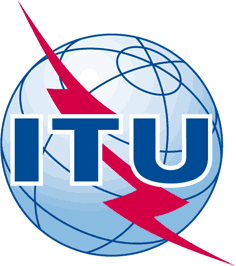 INTERNATIONAL TELECOMMUNICATION UNIONTELECOMMUNICATION
STANDARDIZATION SECTORSTUDY PERIOD 2017-2020INTERNATIONAL TELECOMMUNICATION UNIONTELECOMMUNICATION
STANDARDIZATION SECTORSTUDY PERIOD 2017-2020INTERNATIONAL TELECOMMUNICATION UNIONTELECOMMUNICATION
STANDARDIZATION SECTORSTUDY PERIOD 2017-2020TSAG-TD132-R2INTERNATIONAL TELECOMMUNICATION UNIONTELECOMMUNICATION
STANDARDIZATION SECTORSTUDY PERIOD 2017-2020INTERNATIONAL TELECOMMUNICATION UNIONTELECOMMUNICATION
STANDARDIZATION SECTORSTUDY PERIOD 2017-2020INTERNATIONAL TELECOMMUNICATION UNIONTELECOMMUNICATION
STANDARDIZATION SECTORSTUDY PERIOD 2017-2020TSAGINTERNATIONAL TELECOMMUNICATION UNIONTELECOMMUNICATION
STANDARDIZATION SECTORSTUDY PERIOD 2017-2020INTERNATIONAL TELECOMMUNICATION UNIONTELECOMMUNICATION
STANDARDIZATION SECTORSTUDY PERIOD 2017-2020INTERNATIONAL TELECOMMUNICATION UNIONTELECOMMUNICATION
STANDARDIZATION SECTORSTUDY PERIOD 2017-2020Original: EnglishQuestion(s):Question(s):Question(s):N/AGeneva, 26 February – 2 March 2018TDTDTDTDTDSource:Source:Source:Rapporteur RG-StdsStratRapporteur RG-StdsStratTitle:Title:Title:Agenda RG-StdsStrat meeting, 28 February 2018, 09:30 – 10:45 CETAgenda RG-StdsStrat meeting, 28 February 2018, 09:30 – 10:45 CETPurpose:Purpose:Purpose:DiscussionDiscussionContact:Contact:Yoichi Maeda
Rapporteur RG-StdsStratYoichi Maeda
Rapporteur RG-StdsStratTel:	+81 3 5776 7730/ +81-90-5568-4035
E-mail: yoichi.maeda@s.ttc.or.jpKeywords:RG-StdsStrat agendaAbstract:This TD provides the agenda for RG-StdsStrat meeting 28 February 2018, 09:30 – 10:45 CET.Timing#Agenda ItemDocsSummary and ProposalTuesday, 27 February 2018, 09301Opening and welcome2Rapporteur, RG-StdsStrat: draft agendaTD132-R2This TD provides the draft agenda for RG-StdsStrat meeting. RG-StdsStrat is invited to adopt this agenda.3Rapporteur, RG-StdsStrat: Progress report of TSAG RG-StdsStratTD215-R2This TD reports on the progress achieved by the RG-StdsStrat, since the May 2017 TSAG meeting. TSAG to take note of the progress report of the RG-StdsStrat, and encourage the members to provide contributions on the standardization strategy issues.4Standardization Strategy4.1Rapporteur RG-StdsStrat: Proposed actions for RG-StdsStratTD246-R1This TD proposes some actions based on the results of the RG-StdsStrat interim meetings after the first TSAG meeting held in May 2017 and the analysis of the outcomes from the past CTO/CxO group meetings to identify the standardization strategic topics to accelerate the works in TSAG.RG-StdsStrat is invited to take into account the proposals for its discussions and its further work for RG-StdsStrat.4.2United States of America: Proposed Revisions to the TSAG Rapporteur Group on Standardization Strategy Terms of ReferenceC46This contribution proposes revisions to the TSAG Rapporteur Group on Standardization Strategy Terms of Reference (TOR) to impart a bottom up approach through sector member expertise and encourage informal exchanges that can explore specific topics of interest or activity relevant to ITU-T’s mission.The revisions proposed in the attached TOR in Annex 1 (pp. 6-7) reflect the U.S. understanding that the RG is to enlist input and proposals primarily from ITU-T sector members with additional outreach to invited outside experts. The purpose is to foster information exchange and consultation for TSAG’s consideration and further discussion and dissemination to ITU-T study groups as appropriate, without directing particular work or outcomes.4.3Rapporteur RG-StdsStrat: Revised Terms of Reference RG-StdsStratTD266This TD provides the Revised Terms of Reference RG-StdsStrat.5Communique of the CTO group meetingsTD160Communiqués of the past two TSB Director CxO meetings (24 September 2017, and 7 December 2017)6void7Contributions7.1FiberHome Technology Group: Strength standardization on IMT-2020/5G transport network and cooperation between SDOsC29IMT-2020/5G transport network is one of the key factors of IMT-2020/5G network. Unified standardization should be set up in ITU-T. Continuous innovation for transport technology to meet the requirements of IMT-2020/5G services application and network evolution. Global opening ecosystem of IMT-2020/5G should be set up leading by ITU and 3GPP. This contribution proposes TSAG develop standard strategies of IMT-2020/5G core network and transport network standardization to corresponding ITU-T SGs. To improve the working efficiency of liaison activity, TSAG should setup management team to evaluate the IMT-2020/5G related liaisons activity of ITU-T SGs. It also proposes that TSAG send liaisons to other SDOs for extensive cooperation.As leading organization of optical transport and access network standardization, ITU-T should has clear positioning in 5G transport technology. The detail standards working plan should be developed and discussed by ITU-T SG15, then reported to TSAG.TSAG should push the working plan and check the progress of working plan in SGs. The following key check points are useful to check the progress of ITU-T.If many sector members (including network operators and vendors) provide 5G transport requirements and technical solutions to ITU-T Study Group, ITU-T should discuss in detail and try best to get conclusion. No conclusion means low working efficiency. When facing competition from other standard organizations, ITU-T will loss core competitiveness in the global ecosystems.The SG meeting report should have conclusion to avoid misleading the ITU members about the management team’s attitude and strategy on ITU-T’s 5G working program. It suggests that the ITU-T meeting report should be executable and checkable.Among various SDOs, ITU-T should play the most important role in 5G transport technology. The 5G transport network recommendations issued by ITU-T should include network architecture, new technologies and operator’s requirements.Based on the above discussion, our proposals are listed as following:It is recommended that ITU-T SG15 should develop white paper on IMT-2020/5G transport network to include the technology aspects mentioned above. Then TSAG could evaluates the white paper and update the IMT-2020 standard strategy.Corresponding SGs of ITU-T should report their working plans to TSAG regularly. TSAG should evaluate the IMT-2020/5G working report of ITU-T SGs.TSAG should provide strategy on IMT-2020/5G standardization to corresponding ITU-T SGs. The ITU-T’s IMT-2020/5G standard strategy should be shared among SGs.To improve the working efficiency of liaison activity, TSAG should setup management team to evaluate the IMT-2020/5G related liaisons activity among related ITU-T SGs.It also proposes that TSAG send liaisons to other SDOs to encourage extensive cooperation and setup opening standard ecosystem of IMT-2020/5G.Thursday, 28 February 2018, 09:307.2China Mobile, Ministry of Industry and Information Technology (MIIT) of China: Proposal of strengthening cooperation with other international standardization organizations on activities of IMT-2020C27-R2(Note – allocated also to RG-SC)This contribution proposes to strengthen cooperation with other international standardization organizations on activities of IMT-2020, including the introduction of present activities and progresses related to IMT-2020 future networks in ITU-T, the key points of China Mobile’s work regarding 5G networks in 3GPP and suggestions of strengthening cooperation between ITU-T and other SDOs on activities of IMT-2020.This contribution proposes to strengthen cooperation with other international standardization organizations on activities of IMT-2020 with positive and double win spirit, to ensure the productive and practical standard solution to the global ICT industry. Specific proposals are provided as follows:A white paper on standard strategy related to “IMT-2020 network” is advised to be drafted, published and updated annually by ITU-T, and this work is suggested to be taken by TSAG Rapporteur Group on Standardization Strategy (RG-StdsStrat);Timely update the progress of standardization outputs in ITU-T SG13 and other related SGs, especially the consented standard recommendations, to inform other SDOs related work and achievements;Related to IMT-2020 network, ITU-T has already published several basic and essential recommendations, such as “Terms and definitions for IMT-2020 network” (Y.3100), “Requirements of IMT-2020 network” (Y.3101) etc., which can be highly recommended as the fundamental documents for other SDOs’ work for reference. In this way, ITU-T can expand influence in the area of IMT-2020.Explore the potential approach to cooperate with other SDOs to work together to output some Standard Recommendations or specifications, especially on terms, requirements and high level architecture.Strengthen the research and accelerate the Recommendations of advanced IMT-2020 network, and strengthen the cooperation with other SDOs (e.g., 3GPP) on the technical areas in Fixed mobile convergence, network slicing, ICN, orchestration.Strengthen the cooperation with other Open Source organizations (e.g., ONAP) on the network slicing and orchestration.Considering open and exploring research work, explore the potential approach to output achievements to other SDOs beyond liaisons.Accelerate the developing of new Recommendations with new technologies on IMT-2020 transport network to meet the requirements from many ITU members. It’s suggested that ITU-T SG15 should be more open to new technologies.7.3Huawei: Some proposals to enable ITU-T to define standards to meet more demands from OTT and vertical industriesC37In its effort to seek to maintain its role as one of the leading SDOs to develop ICT technical standards to meet the demands of many sorts of industries, ITU-T needs to focus on one of the new aspects - attracting and serving areas like OTT and vertical industries. OTT and vertical industries, alike, have great needs for innovative communications technologies for many scenarios, one of which, for example, is Data Center Interconnection (DCI). ITU-T’s work in optical communications and networking can be a very valuable basis for meeting such demands from OTT and vertical industries. With such a solid foundation in existence, what ITU-T’s needs is some very open, friendly and collaborative environment to attract the participation from OTT and vertical industries to bring in their requirements to our standards definition process, which will lead to the standards these market sectors really need. This contribution starts by offering some analysis of standards and industry landscape and concludes with a set of proposals aiming to help ITU-T build an open, friendly and collaborative environment oriented to OTTs and vertical industries.We would like to set forth the following proposals for consideration:As an important standards organization, ITU-T TSAG and TSB needs to consider how to absorb OTT and vertical industry players to join ITU-T network standards work by winning their trust.It’s proposed that ITU-T need to cope with the fixed network, especially optical network, industry changes driven by OTT.The standards process in ITU-T should be more agile to respond quickly to the emerging requirements from OTT, vertical industry, and telecom industry as well.Some studies are needed both in SGs and TSAG to ensure an understanding of how the standards governing underlying network equipment can achieve a good balance between technical functions/performances and costs which will help the industry eco-system to attain a win-win equilibrium.ITU-T TSAG needs to consider how to achieve collaboration and synergy with other SDOs such as OIF, IETF, IEEE, BBF, ETSI and etc, on the standardization for OTT and vertical industries. Some suggestions are provided for discussion:In the beginning, a seminar/workshop on this topic may be a good way to achieve deep mutual understanding.Secondly, developing some strategies to induce the requirements work from other organizations with high participation level from OTT and/or vertical industries into ITU-T to aid our standardization work. (The seeds can be sowed somewhere else, the harvest is in ITU-T).Thirdly, ITU-T needs to be able to make agreements with other organizations about an appropriate and reasonable division of job: even if the requirements have not taken place in ITU-T, however, the technical standardization can still happen in ITU-T given our relative advantage and strength in this area.ITU-T TSAG should consider how to arrange and collaboration the standards research works within ITU-T for OTT and vertical industry,Based on the current division of responsibilities, SG15 is the most appropriate place for developing optical communications technologies standards. However, since SG3 is also involved in OTT related services and policy studies, and SG20 in vertical industries related studies, a comprehensive understanding of who have been doing what is needed to create an effective synergy. New work is expected to be focused on blank areas and to avoid overlapping and duplication as much as possible.ITU-T SG15 could be the initial study group to launch new study work to expand its optical standards scope to cover not only Long Haul, but also DCI/Metro and include optical components, optical modules, etc., to meet more emerging requirements from OTT.7.4Japan: Suggestion of reference to the national level visions from Member States (such as Japanese national vision “Society 5.0”)C35This contribution introduces the subsequent situation of Society 5.0 and suggests that TSAG RG-StdsStrat should lead to create criteria of study items and/or their objectives towards the SDGs and SDGs Indicators and share them among the Study Groups in order to promote efficient formulation and utilization of the standardization strategy.Japan suggests that TSAG (RG-StdsStrat) should encourage Member States to submit contributions regarding national-level technology development vision, and lead to create criteria which refers to gathered national visions of Member States towards SDGs (and SDG indicators if necessary).8Liaisons statements8.1TSB: List of incoming and outgoing liaison statementsTD170-R1This TD summarizes the received incoming liaison statements to TSAG, received since 5 May 2017.8.2ITU-T Liaison Officer to JTC 1: Report of the ISO/IEC JTC 1 Plenary, 2-6 October 2017TD162-R1(TD162 was already introduced at the interim RG-StdsStrat meeting in October 2017)See proposed actions to RG-StdsStart in item#2: Proposed action: TSAG/RG-StdsStrat (as well as SG13 and SG20 if felt appropriate) to analyse IEC White Paper on Edge intelligence.Proposed action: TSAG/RG-StdsStrat to note the creation of this new group of IEC Strategic Management Board (SMB).Item#3: Proposed action: TSAG/RG-StdsStrat to note the creation of this new sub-committee of JTC 1 and recommend to relevant study groups (in particular SG13 and SG20 with regards to big data) to establish liaisons as appropriate.8.3ITU-T representative to IEC/SG11: Information on IEC/Strategic Group 11 “Hot Topic Radar”TD243-R1This TD provides information on the IEC/SG11, its status and current achievements, and planned future work.TSAG to take note of this TD.TSAG is invited to appoint additional representatives to IEC/SG11.8.4TSAG: Draft LS/o on hot topics [to ITU-T SGs]TD268TSAG solicits status information on identified hot topics.For TSAG RG-StdsStrat to agree to forward to the TSAG plenary for approval.9Rapporteur RG-StdsStrat: Revised Terms of Reference RG-StdsStratTD266-R1This TD provides the Revised Terms of Reference RG-StdsStrat.TSAG RG-StdsStrat is invited to agree the revised ToR for the TSAG plenary to approve.10Future meetingsInterim e-meetings (TBD);
Dates will be discussed on Friday3rd TSAG meeting (Geneva, Monday 10 – Friday 14 December 2018) (tbc)11AOBTuesday, 28 February 2018, 104512Closure of the meeting